Výměna zkušeností českých a německých porodních asistentek Tradiční porod v moderní době čili v porodnici jako domaProč:Cílem akce byla vzájemná inspirace ve fungování porodnictví. Důraz byl kladen na roli porodní asistentky, podporu krátkodobého i dlouhodobého zdraví matky a dítěte, podporu přirozeného porodu, fungování různých typů porodnických zařízení a výměnu dobré praxe.Kdy:Ve dnech 1. až 21.11.2021 proběhlo setkání českých a německých porodních asistentek s hosty z Velké Británie, Lotyšska a Bosny. Pro koho:Aktivní účast byla určena pro zdravotníky, především z oblasti porodnictví a neonatologie. Pasivní účast je otevřena široké veřejnosti. Jak:Forma online akce byla zvolena vzhledem k pandemické situaci Covid 19.Setkání bylo rozděleno do tří týdnů a tří tematických oddílů. Přednášející zaslali své příspěvky buď formou videa nebo nahrané a komentované ppt prezentace. Účastníci měli možnost shlédnout příspěvky kdykoli ve svém volném čase.Na konci každého týdne se k danému tématu uskutečnila panelová diskuse.Přípravné kroky:Jak v Česku, tak v Německu ovlivnila pandemie Covidu 19 životy lidí: vedla a stále vede k únavě až vyčerpání. Následkem toho si nedovedla velká část oslovených potenciálních účastníků vůbec představit, že by měli udělat nějakou práci navíc a věnovat svou pozornost a čas nějaké práci navíc. Bylo poměrně obtížné získat účastníky pro nový – online – typ akce, který se dosud v porodnictví příliš nepoužíval. Z 90 českých a moravských porodnic jsme vytipovali 18 tak, aby byly zastoupeny všechny kraje ČR, a nabídli jsme jim aktivní účast na připravovaném setkání. Z těchto 18 porodnic jich 7 vyslalo své zástupce.Dalšími českými přednášejícími byly komunitní porodní asistentky, dále zástupkyně profesních organizací, lékař z oboru funkční medicína (obor zabývající se podporou zdraví). Cenné bylo i svědectví ženy, matky tří dětí, která vypověděla o své zkušenosti s porody v komunitním prostředí a využitím péče komunitní porodní asistentky.Z německé strany byly významnými účastnicemi porodní asistentky z porodního domu v Drážďanech, dále porodní asistentky z Vinzenz Palloti kliniky, z porodnice Vivantes v Berlíně a přínosná byla i prezentace z Filderkliniky ve Filderstatu. Uvítali jsme i svědectví ženy, která v Německu žije a porodila tam své tři děti. Ze „zahraničních“ účastníků (= mimo Německo a Česko) jsme vyslechli prezentaci paní Vicky Wilkins, vypovídající o práci centra porodních asistentek ve Velké Británii. Pan Paul Golden (UK), porodní asistent, přidal svou prezentací další mezinárodní rozměr. Společně s Dr. Amirou Cerimagic přinesli svědectví o intenzivní snaze prosadit právo žen na využití pomoci porodní asistentky během zdravého přirozeného porodu.Paní Agnese Dejus nám ve video rozhovoru pověděla o práci Lotyšských porodních asistentek a její práci komunitní porodní asistentky.Porovnání českého a německého prostředíAutonomie (z řeckého autonomos, řídící se vlastními zákony, a autonomia, politická nezávislost) je stav určitého společenství nebo jednotlivce, pokud se řídí pravidly a zákony, které si sám dává nebo dobrovolně přijímá. Protikladem autonomie je heteronomie, což je poslušnost cizím, případně i vnuceným pravidlům a zákonům.Hodnocení akcePaní Miroslava Kameníková z Centra porodní asistence v Brně:Chtěli bychom na náš web umístit aktualitu o tom, že se koná konference V porodnici jako doma, pár slov o tom a to, že jsme se též měli tu čest účastnit se – no a Eliška Vinklerová mi večer napsala, ať udělám z té panelové diskuze printscreen, aby to mohla  dát do stories. No, samozřejmě se mi to při mém IQ tykve nepodařilo. Šlo by to a nevadilo by, kdybys mi ty nebo paní Doušová poslala něco, co bychom mohli použít? Něco o včerejšku a nějaká fotka…Pak poděkování a velké – jednak, že jsme se mohli účastnit, pak radost vidět se zase po dlouhé době s Barbarou a Lenkou, získat tolik super informací, DÍKY!!!!  O nahrávku budu mít velký zájem.Paní Vladislava Marciánová, FN OlomoucDobrý den, paní Zuzano,konference je velmi vydařená.Jen mě mrzí, že jsem přečetla link pozdě a nestačila naše PA přizvat. Taky (ot.č. 3) by si o ní zasloužili vědět zástupci vzdělávací instituce - s dovolením jsem přeposlala na FZV UPOL  - ústav porodní asistence.
Bude, prosím, k dispozici archiv?Ještě jednou děkuji za Vaši práci...Tato dvě hodnocení přišla hned v první týden konference. Abychom získali širší zpětnou vazbu, rozesíláme všem účastníkům dotazník pro poskytnutí zpětné vazby.Souhrnné výsledky dotazníkucenu vnímala většina jako příliš nízkoukonferenci se dozvěděli lidé s naprosto rozličných zdrojůvidea mohla být kratšídélka akce dobrá, dostatek času pro shlédnutí videíYouTube mohl být přehlednější, případně jsme mohly lépe vypíchnout záznam panelových diskuzívýběr řečníků byl vnímán jako dobrýwebová stránka sloužila jako hlavní zdroj info o akciA naprostá většina viděla konferenci jako smysluplnou a jako přínosÚčastníci v číslechCelkový počet přihlášených 	71Zaplacené registr. poplatky	58Přednášející			23z toho ČR			16Výstupy z panelových diskusíI. panelová diskuse5.11.2021V celé Británii doma proběhne asi 2% porodů. Status mají zcela legální legitimní možnosti volby pro ženyV ČR zásadně chybí kontinuální péče porodní asistentky, která by ženu doprovázela od těhotenství až do šestinedělí, jak je to běžné jinde v Evropě’ ‘'Současná úhradová vyhláška je výraznou překážkou samostatnosti práce porodních asistentek'V ČR chybí místa pro praktický výcvik nových komunitních porodních asistentek’V ČR chybí vzdělávání a vedení mladých PA ke seberozvoji a k rozvoji komunikace’Ve VB chodí k domácím porodům zpravidla vždy 2 porodní asistentky zároveň, pro získání praxe’V Británii má žena kontinuální péči své osobní porodní asistentky po celý průběh těhotenství’II. panelová diskuse12.11.2021Nedostatek personálu v porodnicích v ČR by mohla vyřešit užší spolupráce komunitních porodních asistentek s porodnicí, podobně jako to řeší v některých porodnicích v Německu – smluvně zaměstnávají porodní asistentky „na volné noze“.‘Těhotenství není nemoc! Namísto patologie je třeba mediky na školách učit fyziologii normálního porodu’‘Lékaři v českých porodnicích neznají normální porod. Jak zbavit lékaře strachu z normálního porodu? Jedině praxí! Zažít to na vlastní oči. Zvát již studenty medicíny k normálním porodům’V ČR existující ‘Zákon o zdravotních službách’ nezbavuje zdravotníky strachu z právních následků svých rozhodnutí. Chybí standardy typu NICE guidelines, které by adekvátně chránily obě strany’Směrnice NICE chrání nejen rodící ženu, ale i zdravotníky před možnou soudní žalobou’‘V UK se lékaři snaží zajistit maximální bezpečí pro ženu a dítě v rámci toho, co si žena přeje’‘Porodní pokoje v porodnicích by mohly sloučit výhody zázemí porodnice a zákonitosti fyziologického přirozeného zdravého porodu’III. panelová diskuse19.11.2021Porodnictví mění ženy samy tím, jak rodí.Studentky porodní asistence by měly mít možnost chodit k přirozeným porodům, porodům v domácím prostředí.Zdravé těhotenství začíná již ve chvíli, kdy se dívka stává ženou – je důležité, aby se už v té době začala věnovat svému ženství.Pro úspěšný porod je důležitá kompetentní sebejistota – sebejistota, která staví na dobré informovanosti.Ženy se musí naučit převzít zodpovědnost – porodní asistentka se musí naučit s tímto úkolem ženě pomoci.V Německu má žena možnost rychle se zorientovat – ptát se, nemuset se za své otázky stydět.Důležitým předpokladem svobodné volby je dostatečná informovanost a komunikace, jinak se jedná pouze o přijímání či odmítání daného návrhu.V ČR chybí standard podobný směrnici NICE, který by definoval, jak by měla optimální porodnická péče vypadat.Většina zdravotníků v ČR se porodů mimo nemocnici bojí, a proto mají u nás ženy omezenou možnost volby. Dnes ze společnosti zmizely multigenerační rodiny. To je pro mladé ženy velký handicap. Dříve žily v rodině zkušené babičky a matky. Starší sourozenci pomáhali s péčí o mladší. A tak v podstatě neexistovalo, aby mladá matka neuměla šáhnout na novorozence, aby si neporadila s kojením a podobně.Je potřeba zachovat klid a více než na strach je potřeba soustředit se na lásku. 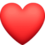 ZávěrAkci, ačkoli se konala pouze v online prostředí, lze hodnotit jako úspěšnou, inspirativní.  Přinesla spoustu podnětných bodů, které bude užitečné v budoucích měsících/letech dále rozpracovat. Setkání podtrhlo užitečnost mezinárodního síťování – sdílení informací a zkušeností.Ze všech příspěvků vyplynula a jako největší brzda pokroku v profesi porodní asistence v ČR, absence standardních postupů porodních asistentek při péči o zdravou těhotnou a rodící ženu. To ve svém důsledku přispívá i k neochotě zdravotních pojišťoven začlenit porodní asistentky mezi smluvní partnery.PoložkaČeskoNěmeckoPéče porodní asistentkyNení hrazena z veřejného zdravotního pojištění.Neexistují standardy péče poskytované porodními asistentkami.Hrazena z veřejného zdravotního pojištění.Řídí se základními, psanými standardy péče porodních asistentek.Porodní asistentkaZa určitých podmínek pracuje samostatně v heterotomním systému péče.Pracuje v nemocnici (zaměstnanecký poměr)v komunitním prostředí (OSVČ)Autonomní profesePracujev nemocnici (zaměstnanecký poměr)v nemocnici – smluvně (OSVČ)v komunitním prostředí (OSVČ)Možnosti poroduPorodnice různého typu, které nabízejí péči založenou na stejném principu – doporučení ČGPS. Některé porodnice se soustředí na podporu zdravého přirozeného porodu.Centra porodní asistence – péče založená na doporučeních ČGPS. Snaha o podporu zdravého přirozeného porodu.Domácí prostředí ženy s porodní asistentkou, pokud ji sežene, a bez podpory státu.Domácí prostředí bez asistence.Porodnice různého typu nabízející lékařsky vedený porod. Pro zdravé ženy je preferována péče porodní asistentky a podpora zdravého přirozeného porodu.Porodnice nabízející „rodinné porodní pokoje“ a péči smluvní porodní asistentky.Domácí prostředí ženy s porodní asistentkou. Péče hrazena z veřejného zdravotního pojištění.Domácí prostředí bez asistence.Informovaný výběrJen v některých porodnicích.Většinou spíše systém přijetí x odmítnutí nabízené péče.Celý systém/nabídka porodnické péče vybízí ženy k informovanému výběru porodnické péče.Standardy péče poskytované porodními asistentkamiNejsou formované.Využívají se postupy doporučené Českou gynekologicko-porodnickou společností.To ve svém důsledku oslabuje profesi porodní asistence v ČR.Používají se standardy velmi podobné britským NICE Guidelines.Zde jsou přesně definované postupy při péči o zdravé těhotenství a zdravý přirozený porod. To ve svém důsledku velmi posiluje profesi porodní asistence v Německu. 